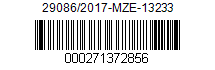 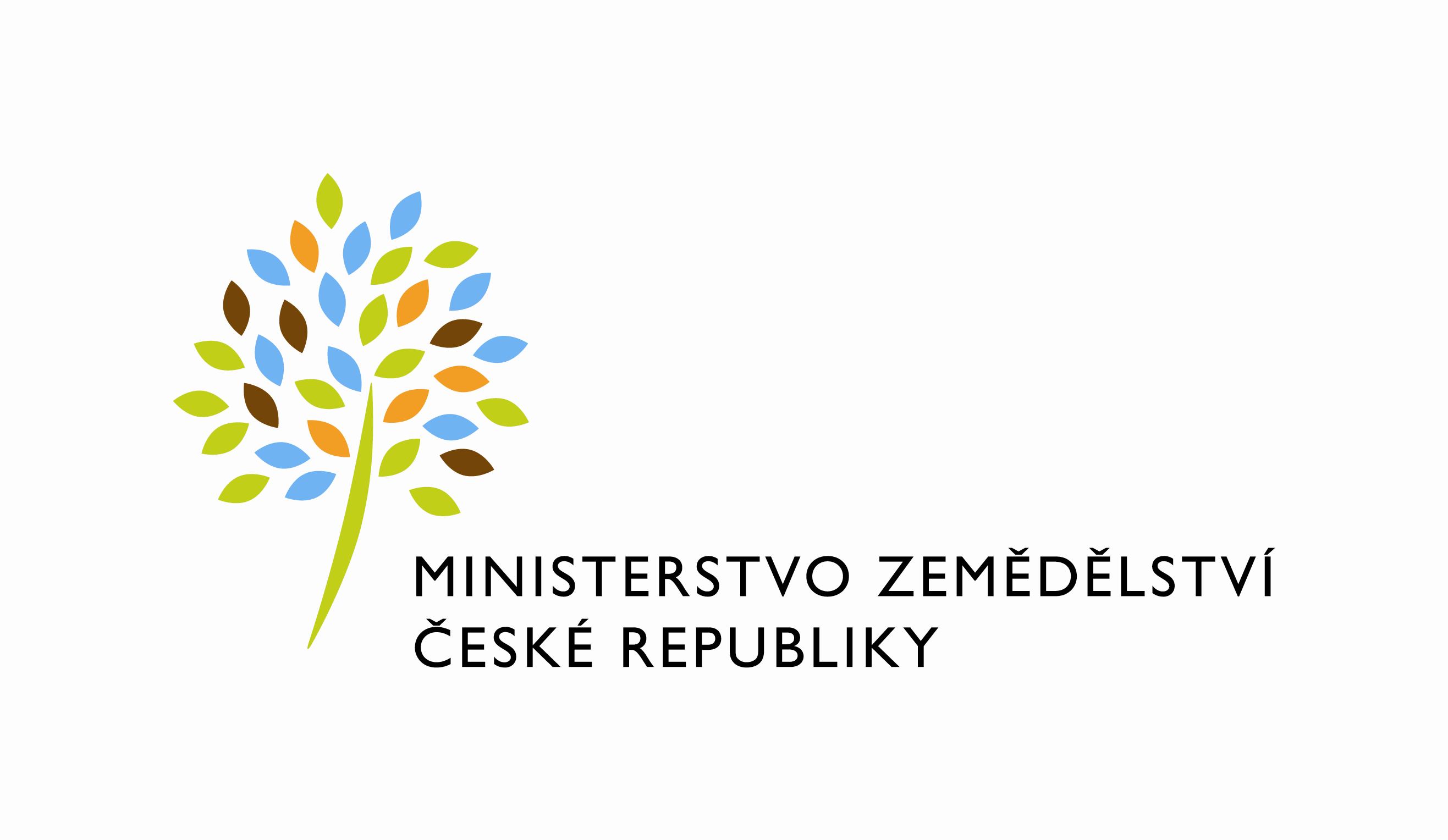 adresa: Těšnov 65/17, Nové Město, 110 00 Praha 1DATUM: 10. 5. 2017Výroba průmyslových krmiv v roce 2016Výsledky statistického zjišťování Krmiva (MZe) 3-02 Pololetní výkaz o výrobě průmyslových krmiv za rok 2016 Zpracoval:		Ing. Dušan Havrda			Ing. Jan KopáčŘeditel odboru:	Ing. Milan Schovánek Přílohy: 1. Komentář 2. Tabulky 3. Grafy	útvar: Odbor účetnictví a statistikyČíslo útvaru: 13230SPISOVÁ ZN.:	 15VD2206/2017-13233NAŠE ČJ.:	 29086/2017-MZE-13233VYŘIZUJE:	Dr.Ing. Dušan HavrdaTelefon:	221812511E-MAIL:	Dusan.Havrda@mze.czID DS: 	yphaax8